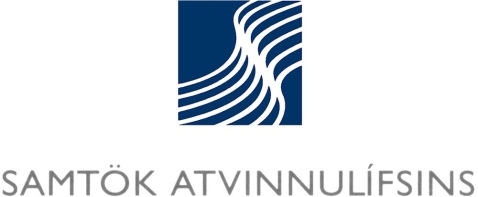 SAMKOMULAG UM EINGREIÐSLU – DRÖG SA
Alþýðusamband Íslands og Samtök atvinnulífsins hafa frá því fyrir áramót unnið að gerð nýs kjarasamnings sem náð gæti til alls vinnumarkaðarins. Samningsaðilar hafa stefnt að gerð þriggja ára samnings sem byggði á atvinnuleiðinni sem felst í tilteknum efnahagslegum markmiðum um aukinn hagvöxt, fjölgun starfa, minna atvinnuleysi, verulega auknar fjárfestingar í atvinnulífinu, m.a. í orku- og iðnaðarverkefnum og innviðum samfélagsins.Í þessum kjarasamningum þurfa þrír aðilar að koma að borðinu og það er ljóst að núverandi ríkisstjórn hefur ekki haft nægilegan kraft til að koma að uppbyggingu atvinnulífs og bæta hag heimilanna. Það er niðurstaða samningsaðila að ríkisstjórnin hafi hvorki sýnt nauðsynlegan vilja né styrk þannig að samningar komist í höfn.Samningnum átti að fylgja samkomulag við ríkisstjórn um málefni sem að henni snúa s.s. um persónuafslátt, lækkun tryggingagjalds, ýmsa skatta fyrirtækja, sjávarútvegsmál, fyrirkomulag atvinnuleysistrygginga, átak í menntamálum og lífeyrismál.ASÍ og SA hafa frá því á síðasta ári reynt að fá stjórnvöld til viðræðna um atvinnuleiðina í efnahagsmálum en talað fyrir daufum eyrum. Ekki er unnt að endurtaka mistökin í framkvæmd stöðugleikasáttmálans í júní 2009, enda sögðu bæði ASÍ og SA sig frá honum vegna vanefnda ríkisstjórnarinnar.Nú er þolinmæðin þrotin gagnvart ríkisstjórninni og samningsaðilar sjá ekki tilgang í að halda áfram viðræðum um þriggja ára kjarasamning. Í stað þess er gert eftirfarandiSAMKOMULAGAllir kjarasamningar aðila framlengjast óbreyttir til 15. júní 2011, þ.m.t. sérkjarasamningar sem teljast hlutar aðalkjarasamninga. Við samþykkt samkomulags þessa greiðist sérstök eingreiðsla, kr. 50.000, hverjum starfsmanni í fullu starfi sem er við störf í apríl og miðast greiðslan við fullt starf í mánuðunum mars-maí. Starfsmenn sem láta af störfum í apríl fá hlutfallslega greiðslu miðað við starfstíma í mars og apríl. Starfsmenn sem hefja störf í apríl og verða í starfi í maí fá hlutfallslega greiðslu miðað við starfstíma í apríl og maí. Starfsmenn í hlutastarfi fá greitt hlutfallslega miðað við starfshlutfall. Greiðslan skal innt af hendi eigi síðar en 6. maí 2011.SA geta fyrir 10. júní ákveðið að samkomulag þetta framlengist til 15. september 2011 með þremur sérstökum greiðslum, kr. 16.670 í hvert skipti m.v. fullt starf. Skulu þær greiðslur inntar af hendi í lok mánaðanna júní, júlí og ágúst 2011. Starfsmenn í hlutastarfi eða starfa hluta mánaðar fá greitt miðað við starfshlutfall og starfstíma.Tilkynna skal um afgreiðslu samkomulags þessa fyrir kl. 14:00 miðvikudaginn 4. maí. Samningsaðilar munu beita sér fyrir því að sams konar samkomulag verði gert á þeim samningssviðum aðila sem samkomulag þetta nær ekki til. Stefnt er því að þeirri vinnu verði lokið fyrir páska. 